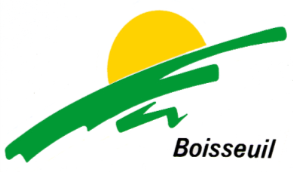 COMMISSION ENVIRONNEMENTSAMEDI 2 JUILLET 2016BALADE CHAMPETRE NOCTURNEDépart à 20H00 (Sous la Halle)Balade (environ 10 kms) avec rafraîchissement à mi-parcourssuivie d’une soirée grillades avec animation musicaleTARIFSAdultes : 9€Enfants : 5 €Renseignements : 05 55 06 91 06 Mairie de Boisseuil     -----------------------------------------------------------------------------------------------------------Inscription à retourner avant le 25 juin 2016 (200 participants maximum)Mairie-Commission EnvironnementLe bourg87220 BOISSEUILNOM :						Prénom :Adresse :Tél :Adultes :_________ X 9 € =Enfant : _________X 5€ =TOTAL :___________Règlement par chèque à l’ordre de la Régie Municipale